شعر شهریار در وصف شهدا 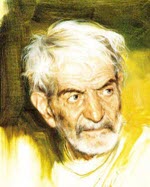 به خاک من گذري کن چو گل گريبان چاک               که من چو لاله به داغ تو خفته ام در خاک چو لاله در چمن آمد به پرچمي خونين                    شهيد عشق چرا خود کفن نسازد چاکسري به خاک فرو برده ام به داغ جگر                    بدان اميد که آلاله بردمم از خاکچو خط به خون شبابت نوشت چين جبين               چو پيريت به سرآرند حاکمي سفاکبگير چنگي و راهم بزن به ماهوري                        که ساز من همه راه عراق ميزد و راکبه ساقيان طرب گو که خواجه فرمايد                   اگر شراب خوري جرعه اي فشان بر خاکببوس دفتر شعري که دلنشين يابي                     که آن دل از پي بوسيدن تو بود هلاکتو شهريار به راحت برو به خواب ابد                       که پاکباخته از رهزنان ندارد باک